Series: ConnectMessage: The Wisdom Connection               August 14, 2016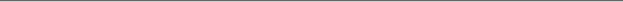 Relationships are complex and dynamic: they require wisdom. Ephesians 5:15-17 Wisdom is grounded in God’s word.  Proverbs 1:7; Ecclesiastes 8:1Discernment is essential in making wise decisions.       James 1:5; Matthew 7:2; Matthew 6:31-33Judge correctlyKnowing when to speak and when to be silentWanting what God wantsApplying wisdom to the relationships that matter most.You are not responsible for other people’s actions only your response.    Proverbs 12:18; James 1:19; James 3:13-16Trust that God is at work.  Galatians 6:7-8, Luke 5:31Maintain an open and teachable Spirit. Psalm 25:5; Matthew 11:29-30Keep positive people in your life to build perspective.  Proverbs 22:24-25 Notes:________________________________________________________________________________________________________________________________________________________________________________________________________________________________________________________________________________________________________________________________________________________________________________________________________________________________________________________________________________________________________________________________________________Praying Together Take some time to list below what is weighing down your heart and bring it to God in prayer:____________________________________________________________________________________________________________________________________________________________________________________________________________________________